Coursework Planning Form: Faculty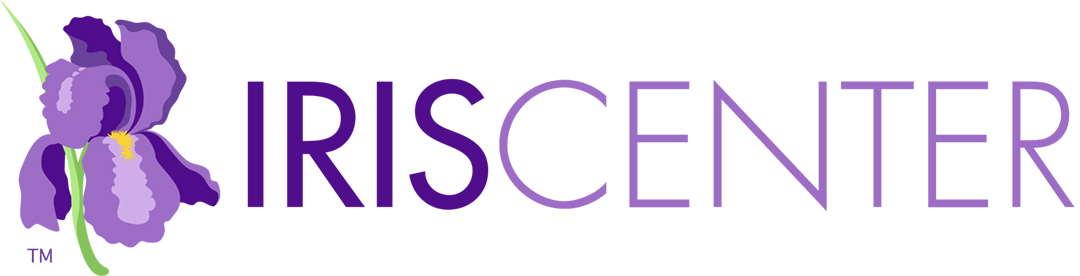 Addressing Differentiated Instruction across CoursesDirections: In the top row, provide the number and name for each course in your program that addresses the topic. Provide the semester the course is taken. Put an X in the cell to indicate what resources will be used in each course. Once completed, ensure there is no overlap in resources across programs (unless intentional). Additionally, ensure there is not an overload of IRIS activities across courses offered in the same semester.Notes on UseCourse Name and Number; SemesterModulesCSR: A Reading Comprehension StrategyDifferentiated Instruction: Maximizing the Learning of All StudentsEvidence-Based Practices (Part 1): Identifying and Selecting a Practice or ProgramEvidence-Based Practices (Part 2): Implementing a Practice or Program with FidelityEvidence-Based Practices (Part 3): Evaluating Learner Outcomes and FidelityPALS: A Reading Strategy for Grades 2–6PALS: A Reading Strategy for Grades K–1PALS: A Reading Strategy for High SchoolRTI (Part 3): Reading InstructionRTI (Part 4): Putting It All TogetherUniversal Design for Learning: Designing Learning Experiences That Engage and Challenge All StudentsInformation Briefs5 Fallacies That Are NOT Differentiated Instruction7 Reasons Why Differentiated Instruction WorksA Practical Guide to Planning for Intentional DifferentiationA Sustainable Plan for Meeting Learners where They AreClassroom Adaptations for Students with Low VisionDifferentiated InstructionDifferentiated LearningDifferentiating by Offering ChoicesDifferentiation in a Rigid CurriculumEarly Childhood Building Blocks: Universal Design for Learning in Early Childhood Inclusive ClassroomsEnsuring that Instruction Is Inclusive for Diverse LearnersFive Features of Differentiated InstructionFive Standards of Effective PedagogyFlexible Grouping: What You Need to KnowGetting into Groups: Differentiation through Strategic and Flexible GroupingGiving Students Choice in the Classroom Increases EngagementHow to Differentiate Math Instruction with One-on-One ConferencesHow to Help Kids with Working Memory IssuesIEP Tip Sheet: What Is the Statement of Special Education or SDI?Lesson Planning with Universal Design for LearningSucceeding with DifferentiationTask Analysis: Step-by-Step GuideTips for Intensifying Instruction at Tier 1Universal Design for Learning (UDL): A Teacher's GuideAccess to LearningInterviewsUniversal Design for Learning (UDL): A Teacher’s ImplementationUniversal Design for Learning (UDL): Creating an Equitable ClassroomUniversal Design for Learning (UDL): Overview and Future DirectionVideo VignettesEnglish Language Learners: Sheltered InstructionEnglish Language Learners: Unsheltered InstructionVideo Modeling